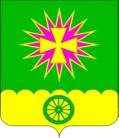 АДМИНИСТРАЦИЯ Нововеличковского сельского поселения Динского района ПОСТАНОВЛЕНИЕот 25.10.2017                                                                 		                        № 267                                   станица НововеличковскаяОб утверждении Положения о графиках аварийного ограничения режимов потребления тепловой энергии у потребителей и ограничения, прекращения подачи тепловой энергии при возникновении (угрозе возникновения) аварийных ситуаций в системе теплоснабжения Нововеличковского сельского поселения            В соответствии с Федеральным законом от 27 июля 2010 года № 190-ФЗ «О теплоснабжении», постановлением Правительства Российской Федерации от 08.08.2012 года № 808 «Об организации теплоснабжения в Российской Федерации и о внесении изменений в некоторые акты Правительства Российской Федерации», Приказом министерства энергетики Российской Федерации от 12 марта 2013 года № 103 «Об утверждении правил оценки готовности к отопительному периоду», в целях своевременного и организованного введения аварийных режимов при недостатке тепловой мощности на котельной, локализации аварийных ситуаций и предотвращения их развития, п о с т а н о в л я ю:Утвердить Положение о графиках аварийного ограничения режимов потребления тепловой энергии у потребителей и ограничения, прекращения подачи тепловой энергии при возникновении (угрозе возникновения) аварийных ситуаций в системе теплоснабжения Нововеличковского сельского поселения (приложение).Рекомендовать теплоснабжающему предприятию МУП ЖКХ «Нововеличковское» руководствоваться указанным Положением. Отделу по общим и правовым вопросам администрации Нововеличковского сельского поселения Динского района (Калитка) разместить постановление на официальном сайте Нововеличковского сельского поселения Динского района в сети Интернет. Контроль за исполнением постановления оставляю за собой.Постановление вступает в силу со дня его обнародования.Исполняющий обязанности главы    администрации  Нововеличковского     сельского  поселения                                                                               Г.М. КоваПриложение	Утверждено постановлением администрации Нововеличковского сельского поселенияот 25.10.2017 № 267ПОЛОЖЕНИЕо графиках аварийного ограничения режимов потребления тепловой энергии у потребителей и ограничения, прекращения подачи тепловой энергии при возникновении (угрозе возникновения) аварийных ситуаций в системе теплоснабжения Нововеличковского сельского поселения1. Общие положения1.1. Графики ограничений и аварийных отключений потребителей тепловой энергии составляются по каждому энергоисточнику раздельно (приложение 1)  1.2. Графики ограничений и аварийных отключений потребителей тепловой  энергии и мощности составляются ежегодно и вводятся при возникновении дефицита топлива, тепловой энергии и  мощности  в энергосистеме, в случае стихийных бедствий  (гроза, буря, наводнение,  пожар,  длительное похолодание и т.п.), при  неоплате потребителем платежного документа за теплоэнергию в установленные договором сроки, для  предотвращения возникновения и развития аварий, для  их ликвидации и для исключения неорганизованных отключений потребителей.1.3. Ограничение потребителей по отпуску тепла в сетевой воде производится централизованно на котельной путем снижения температуры прямой сетевой воды или путем ограничения циркуляции сетевой воды.1.4. График аварийного отключения потребителей тепловой мощности применяется в случае явной угрозы возникновения аварии или возникшей аварии на котельных или тепловых сетях, когда нет времени для введения графика ограничения потребителей тепловой энергии. Очередность отключения потребителей определяется исходя из условий эксплуатации котельных и тепловых сетей.1.5. В соответствии с настоящим Положением и утвержденным графиком ограничений и аварийных отключений, потребителям составляются индивидуальные графики ограничения и аварийного отключения предприятия с учетом субабонентов.2. Общие требования к составлению графиковограничения и аварийного отключенияпотребителей тепловой энергии и мощности2.1. Графики ограничения и аварийного отключения потребителей тепловой энергии и мощности разрабатываются ежегодно теплоснабжающим предприятием и действуют на период с 1 октября текущего года до 1 октября следующего года.	Разработанный график утверждается Администрацией Нововеличковского сельского поселения.2.2. При определении величины и очередности ограничения и аварийного отключения потребителей тепловой энергии и мощности должны учитываться государственное, хозяйственное, социальное значения и технологические особенности производства потребителя с тем, чтобы ущерб от введения графиков был минимальным.	Должны учитываться также особенности схемы теплоснабжения потребителей и возможность обеспечения эффективного контроля за выполнением ограничения и аварийных отключений потребителей тепловой энергии и мощности.	2.3. Совместно с потребителями, включенными в графики ограничения и аварийного отключения тепловой энергии и мощности, составляются двусторонние акты аварийной и технологической брони теплоснабжения (приложение 2). Нагрузка аварийной и технологической брони определяется раздельно.3. Аварийная бронь теплоснабжения	Минимальная потребляемая тепловая мощность или расход теплоэнергии, обеспечивающий жизнь людей, сохранность оборудования, технологического сырья, продукции и средств пожарной безопасности.	3.1. При изменении величин аварийной брони теплоснабжения у потребителей, вызванных изменением объема производства, технологического процесса или схемой теплоснабжения пересмотр актов производится по заявке потребителей в течение месяца со дня поступления заявки. В течение этого месяца, при введении ограничений и отключений потребителей, теплоснабжение осуществляется в соответствии с ранее составленными актами технологической и аварийной брони, а введение ограничений - по ранее разработанным графикам.	При изменении величин аварийной и технологической брони вносится изменение в графики и письменно сообщает потребителю и руководству котельной в 10-дневный срок.	3.2. При письменном отказе потребителя от составления акта аварийной и технологической брони теплоснабжения, в месячный срок включаются теплоустановки потребителя в графики ограничения и аварийного отключения тепловой энергии и мощности в соответствии с действующими нормативными документами и настоящим Положением, с письменным уведомлением потребителя в 10-дневный срок.	Ответственность за последствия ограничения потребления и отключения тепловой энергии и мощности в этом случае несет потребитель.	3.3. В примечании к графикам ограничений и аварийных отключений указывается перечень потребителей, не подлежащих ограничениям и отключениям.Порядок ввода графиков ограниченияпотребителей тепловой энергии и мощности	4.1.Графики ограничения потребителей тепловой энергии согласовываются с администрацией Нововеличковского сельского поселения.	Руководитель организации теплоснабжения доводит задание операторам котельных с указанием величины, времени начала и окончания ограничений.	4.2. Руководитель котельной и тепловых сетей телефонограммой извещает потребителя (руководителя) о введении графиков не позднее 12 часов до начала их реализации, с указанием величины, времени начала и окончания ограничений.	При необходимости срочного введения в действие графиков ограничения, извещение об этом передается потребителю по каналам связи.Порядок ввода графиков аварийногоотключения потребителей тепловой мощности	5.1. При внезапно возникшей аварийной ситуации на котельной или тепловых сетях потребители тепловой энергии отключаются немедленно, с последующим извещением потребителя о причинах отключения в течение 2 часов.	5.2. В случае выхода из строя на длительное время (аварии) основного оборудования котельной, участков тепловых сетей заменяется график отключения потребителей тепловой энергии графиком ограничения на ту же величину.	5.3. О факте и причинах введения ограничений и отключений потребителей, о величине недоотпуска тепловой энергии, об авариях у потребителей, если таковые произошли в период введения графиков, докладывается дежурному ЕДДС.Обязанности, права и ответственностьтеплоснабжающих организаций	6.1.Теплоснабжающая организация обязана довести до потребителей задания на ограничения тепловой энергии и мощности и время действия ограничений. Контроль за выполнением потребителями графиков ограничений и аварийных отключений осуществляется теплоснабжающей организацией.	6.2.Теплоснабжающая организация обязана в назначенные сроки сообщить о заданных объемах и обеспечить выполнение распоряжений о введении графиков ограничений и аварийных отключений потребителей тепловой энергии и мощности и несёт ответственность, в соответствии с действующим законодательством, за быстроту и точность выполнения распоряжений по введению в действие графиков ограничений и аварийных отключений потребителей.	6.3.Руководитель теплоснабжающей организации несет ответственность за обоснованность введения графиков ограничений и отключений потребителей тепловой энергии, величину и сроки введения ограничений.	6.4.При необоснованном введении графиков ограничений или отключений потребителей тепловой энергии теплоснабжающая организация несет ответственность в порядке, предусмотренном законодательством.7.Обязанности, права и ответственностьпотребителей тепловой энергии	Потребители (руководители предприятий, организаций и учреждений всех форм собственности) несут ответственность за безусловное выполнение графиков аварийных ограничений и отключений тепловой энергии и мощности, а также за последствия, связанные с их невыполнением.	Потребитель обязан:	7.1.Обеспечить прием от теплоснабжающих организаций сообщений о введении графиков ограничения или аварийного отключения тепловой энергии и мощности независимо от времени суток;	7.2.Обеспечить безотлагательное выполнение законных требований при введении графиков ограничения или аварийного отключения тепловой энергии и мощности;	7.3. Беспрепятственно допускать в любое время суток представителей теплоснабжающей организаций ко всем теплоустановкам для контроля за выполнением заданных величин ограничения и отключения потребления тепловой энергии и мощности;	7.4. Обеспечить, в соответствии с двусторонним актом, схему теплоснабжения с выделением  нагрузок аварийной и технологической брони.Потребитель имеет право письменно обратиться в теплоснабжающую организацию с заявлением о необоснованности введения графиков ограничения в части величины и времени ограничения.	7.5.При аварийных ситуациях на источнике тепловой энергии или в тепловых сетях в течение всего ремонтно-восстановительного периода должны обеспечиваться (если иные режимы не предусмотрены договором теплоснабжения):подача тепловой энергии (теплоносителя) в полном объеме потребителям первой категории;подача тепловой энергии (теплоносителя) на отопление и вентиляцию жилищно-коммунальным и промышленным потребителям второй и третьей категорий в размерах, указанных в таблице 1;Таблица 1Приложение1к Положениюо графиках аварийного ограничения режимовпотребления тепловой энергии у потребителей и ограничения, прекращения подачи тепловой энергии при возникновении (угрозе возникновения) аварийных ситуаций в системе теплоснабжения Нововеличковского сельского поселенияГРАФИКограничения и аварийного отключения потребителей при недостатке тепловой мощности в системе теплоснабжения на осенне-зимний период.	При возникновении аварийных ситуаций в системе теплоснабжения ограничение подачи тепловой энергии и отключение потребителей производится в следующем порядке:Потребители,  относящиеся к 3 категории надежности теплопотребленияПотребители, относящиеся к 2 категории надежности потребления тепловой энергии ( в последнюю очередь отключаются детские сады, школы).Приложение2к Положениюо графиках аварийного ограничения режимовпотребления тепловой энергии у потребителей и ограничения, прекращения подачи тепловой энергии при возникновении (угрозе возникновения) аварийных ситуаций в системе теплоснабжения Нововеличковского сельского поселенияАкты аварийной и технологической брони теплоснабжения1. Наименование предприятия.2. Адрес.3. Телефоны: руководителя.4. Договорная нагрузка - , Гкал/ч5. Сменность предприятия.6. Выходные дни.7. Величина технологической брони.8. Величина аварийной брони.9. Суточное потребление - , Гкал/чНастоящий акт  составлен     ___________________________________________		   (дата)               	                                              (должность, Ф.И.О.) при участии   представителя предприятия       ____________________________                                                                                                                                 (должность Ф.И.О.) Примечание: если после  1  октября  т.г.  у  потребителя  произошли  изменения  в  технологии,  схеме теплоснабжения,  объеме производства,  то  акт  подлежит  пересмотру  по  заявке потребителя. Акт составил:		____________________________________________		                                                                     (Ф.И.О., должность) В присутствии:		______________________________________	                                                                                          (Ф.И.О., должность) С актом ознакомлены:	______________________________________		                                          (Ф.И.О., должность)Руководитель предприятия   ______________________________________Наименование показателяРасчетная температура наружного воздуха для проектирования отопления t °C (соответствует температуре наружного воздуха наиболее холодной пятидневки обеспеченностью 0,92)Расчетная температура наружного воздуха для проектирования отопления t °C (соответствует температуре наружного воздуха наиболее холодной пятидневки обеспеченностью 0,92)Расчетная температура наружного воздуха для проектирования отопления t °C (соответствует температуре наружного воздуха наиболее холодной пятидневки обеспеченностью 0,92)Расчетная температура наружного воздуха для проектирования отопления t °C (соответствует температуре наружного воздуха наиболее холодной пятидневки обеспеченностью 0,92)Расчетная температура наружного воздуха для проектирования отопления t °C (соответствует температуре наружного воздуха наиболее холодной пятидневки обеспеченностью 0,92)Наименование показателяминус 10минус 20минус 30минус 40минус 50Допустимое снижение подачи тепловой энергии, %, до7884878991Теплоисточник,потребительРазрешающий договорной максимумСуточный полезный отпускАварийная броньТехнологическая броньНомер очереди и величина снимаемой нагрузкиФ.И.О., должность, телефон           оперативного       персонала,         потребителя, отв.  за введение       ограничений        Тепло-источникНомер питающего трубопровода                Технологическая бронь                Технологическая бронь                Технологическая броньАварийная броньАварийная броньТепло-источникНомер питающего трубопроводаПеречень теплоприемников, отключение которых приведет к нарушению технологического процессаВеличина, тнВремя, необходимое для завершения, часПеречень теплоприемников, отключение которых приведет к взрыву, пожару, порче сырья, создаст опасность для жизни людейВеличина аварийной брони,тн.